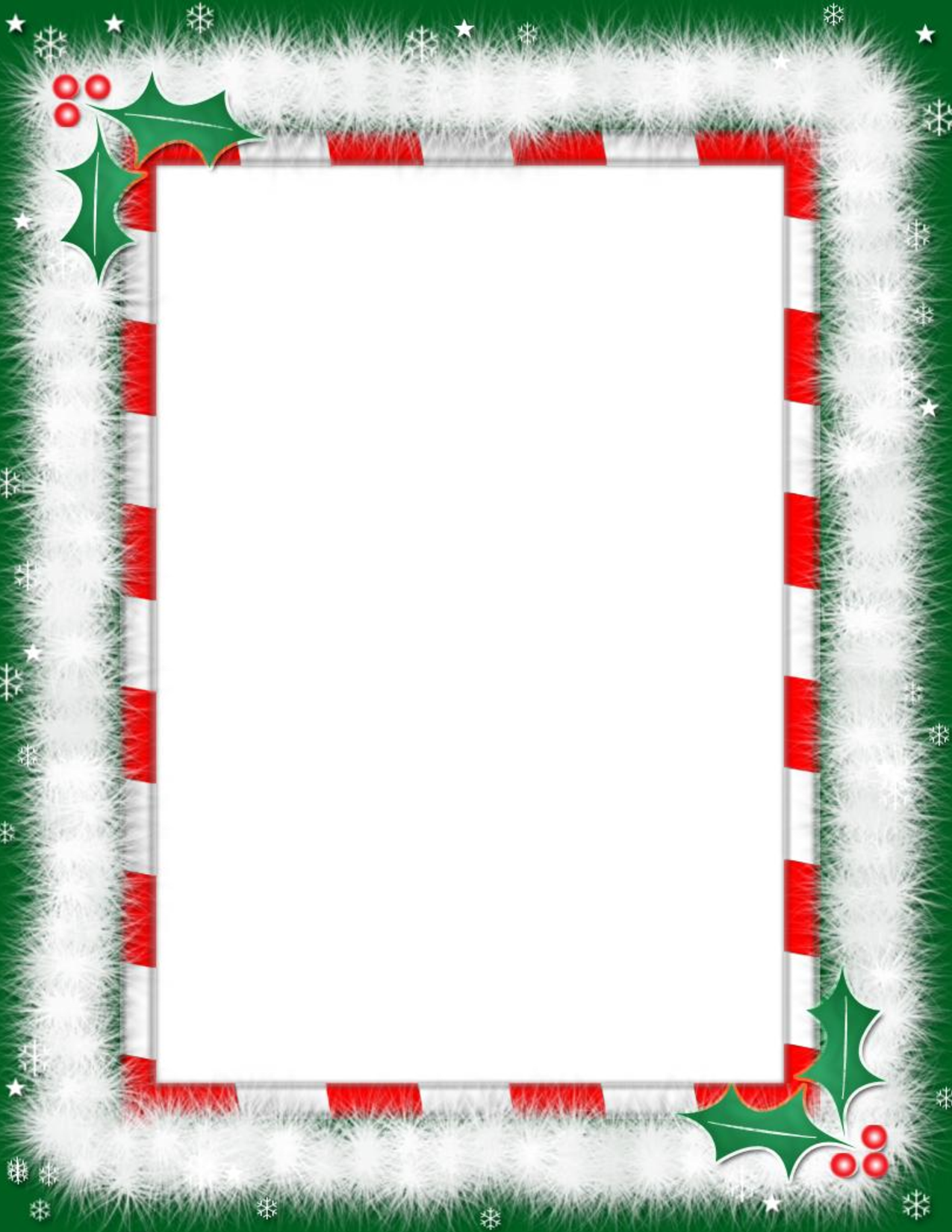                        ΕΛΛΗΝΟΑΜΕΡΙΚΑΝΙΚΟΝ ΕΚΠΑΙΔΕΥΤΙΚΟΝ  ΙΔΡΥΜΑ
                       ΚΟΛΛΕΓΙΟ ΑΘΗΝΩΝ – ΚΟΛΛΕΓΙΟ ΨΥΧΙΚΟΥ
                       ΚΟΛΛΕΓΙΟ ΑΘΗΝΩΝ
                       ΔΗΜΟΤΙΚΟ ΣΧΟΛΕΙΟ 
                       ΜΠΟΔΟΣΑΚΕΙΟΗ ΒιΒλιοθήκη σάς προτείνει...
Βιβλία για την 5η και 6η τάξη            Βιταλιώτου-Σέττα, Αντωνία. Στο νησί με τη σιδερένια καρδιά. 
                                                                                                       Εκδ. Μίνωας, 2014.       Δασκαλάκη, Μαρία. Μυστική αποστολή. Στα ίχνη του κρυμμένου θησαυρού.
                                                                                                       Εκδ. Μίνωας, 2014.
       Λυχναρά, Λίνα. Το παιδί με τα δύο πρόσωπα. Εκδ. Πατάκη, 2014.       Μαστρογιάννη, Ιφιγένεια. Χάρτινη αγκαλιά. Εκδ. Καλέντη, 2014.
       Παπαγιάννη, Μαρία. Ως διά μαγείας. Εκδ. Πατάκη, 2013.
       Σαραντίτη, Ελένη. Η Χαρούλα στους εφτά ουρανούς. Εκδ. Πατάκη, 2013.
       Casanova, Antonio. Από τη σειρά «Ο μάγος» το βιβλίο Ο μυστικός κόσμος. 
                                                                                                      Εκδ. Μεταίχμιο, 2012.
       Applegate, Katherine. Ο ένας και μοναδικός Ιβάν. Εκδ. Polaris, 2014. 
       Dupeyron, Odin. Και το παραμύθι δεν τελείωσε. Εκδ. Καλέντη, 2014.
       Littlewood, Kathryn. Το μαγικό ζαχαροπλαστείο. Εκδ. Ψυχογιός, 2014.
       London, Jack. Το κάλεσμα της άγριας φύσης. Εκδ. Μεταίχμιο, 2014.
       Palacio, R.J.  Θαύμα.  Εκδ. Παπαδόπουλος,  2013.       
       Sgardoli, Guido. Όλα από δύο. Εκδ. Καλέντη, 2014.
       Stock, Barbara. Vincent. Εκδ. Αιώρα, 2014                                                          Χριστουγεννιάτικα βιβλία                     
                     Funke, Cornelia. Όταν ο Άγιος Βασίλης έπεσε στη γη. Εκδ. Λιβάνη, 2010. 
                     Chancellor, Henry. Το μυστικό του μουσείου. Εκδ. Τόπος, 2009.                                                                 
                                                     Για απαιτητικούς αναγνώστες
                    Κέζα, Λώρη.Τα κατορθώματα της Ρόζας Δελλατόλα.Υπόθεση Laurus. 
                                                                                                            Εκδ. Διόπτρα, 2013.
                    Zannoner, Paola. Θέλω να γίνω συγγραφέας. Εκδ. Κέδρος, 2014.
                  Patterson, James. Οι κυνηγοί του θησαυρού. Εκδ. Ψυχογιός, 2014.
                    Snicket, Lemony. Ποιος μπορεί να είναι τέτοια ώρα; Εκδ. Ψυχογιός, 2013.  
